Załącznik nr 1 do SWZ„Formularz oferty”Dot. postępowania pn. „zakup i dostawa aparatu do PCR z przeznaczeniem dla Zakładu Diagnostyki Molekularnej Świętokrzyskiego Centrum Onkologii w Kielcach. ” (numer postępowania: AZP.2411.43.2021.JS) Dane Wykonawcy:......................................................................................................................................................................................................ul. ........…………............................................................................................................................................................................ miasto ………………………………………………………….….…… kraj………………………………..………………………... Imię, nazwisko do tel. do osoby odpowiedzialnej na przygotowanie oferty …………………………………. tel…………………………….REGON	…………………………………… NIP       	…………………………………….W przypadku wspólnego ubiegania się o udzielenie zamówienia należy podać dane pozostałych Wykonawców z zaznaczeniem ich roli:* Dane Wykonawcy:........................................................................................................................................................................................................ul. ........…………............................................................................................................................................................................ miasto ………………………………………………………….….…… kraj………………………………..………………………... REGON	…………………………………… NIP       	…………………………………….Dane Wykonawcy:........................................................................................................................................................................................................ul. ........…………............................................................................................................................................................................ miasto ………………………………………………………….….…… kraj………………………………..………………………... REGON	…………………………………… NIP       	…………………………………….* w przypadku potrzeby powielić liczbę wierszy dotyczących Wykonawców wspólnie ubiegających się o udzielenie zamówieniaWg klasyfikacji przedsiębiorstw pod wzglądem wielkości nasza firma jest:            mikro, małym, średnim, dużym przedsiębiorstwem.Oświadczamy, że cena ofertowa w odpowiedniej części zamówienia zawiera wszystkie koszty wykonania zamówienia, które poniesie Zamawiający i w toku realizacji zamówienia nie ulegnie zmianie.Oświadczamy, że uzyskaliśmy od Zamawiającego wszystkie niezbędne informacje dotyczące niniejszego zamówienia.Oświadczamy, że zapoznaliśmy się z SIWZ i akceptujemy określone w niej warunki oraz zasady postępowania.Oświadczamy, ze zapoznaliśmy się ze Szczegółowym opisem przedmiotu zamówienia  i nie wnosimy do niego zastrzeżeń. Oświadczamy, że w przypadku wyboru naszej oferty wyrażamy zgodę na realizację zamówienia w terminach określonych powyżej lub w przypadku braku takiego wskazania w terminach określonych w SWZ. że przedmiot zamówienia wykonamy sami/z udziałem podwykonawców (podać pełną nazwę firmy) ………………………………………………………………………….. w następującym zakresie ………………………………..………Oświadczamy, iż wybór naszej oferty prowadzi do powstania u Zamawiającego obowiązku podatkowego na podstawie ustawy z dnia 11 marca 2004 r. o podatku od towarów i usług w zakresie ….….……….…….….…, o wartości netto ………….. złotych.Oświadczamy, że uważamy się za związanych niniejszą ofertą na czas wskazany w SWZ, tj. do dnia 11.08.2021 r Oświadczamy, że „Wzór umowy” stanowiący Załącznik nr  9 do SIWZ, został przez nas zaakceptowany i zobowiązujemy się w przypadku wyboru naszej oferty do zawarcia umowy na wymienionych w nim warunkach, w miejscu i terminie wyznaczonym przez zamawiającego.Oświadczamy, że wypełniliśmy obowiązki informacyjne przewidziane w art. 13 lub art. 14 RODO wobec osób fizycznych, od których dane osobowe bezpośrednio lub pośrednio pozyskaliśmy w celu ubiegania się o udzielenie zamówienia publicznego w niniejszym postępowaniu.Oświadczamy, że niniejsza oferta jest jawna, za wyjątkiem informacji zawartych na stronach …………………….., które stanowią tajemnicę przedsiębiorstwa w rozumieniu ustawy o zwalczaniu nieuczciwej konkurencji, i jako takie nie mogą być ogólnodostępne (Wykonawca jest zobowiązany wykazać, że zastrzegane informacje stanowią tajemnicę przedsiębiorstwa)Termin wykonania zamówienia: Do 45 dni od daty podpisania umowyTermin płatności: do 30 dni od daty wystawienia faktury,Pod groźbą odpowiedzialności karnej oświadczamy, że załączone do oferty dokumenty opisują stan faktyczny i prawny na dzień sporządzania oferty (art. 297 Kodeksu Karnego).Załącznikami do niniejszej oferty są:..............................................................................................................................................................................Nasze dane kontaktowe osoby odpowiedzialnej za realizacje zamówienia : imię i nazwisko osoby odpowiedzialnej za realizacje zamówienia: ………………………………………………..nr telefonu: ………………………….............................................................adres e-mail: …………………………………………..........................................                                ...........................................                    Miejscowość, data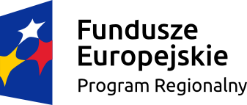 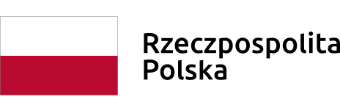 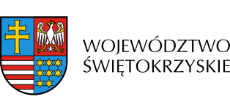 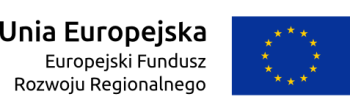 Netto................................ zł. słownie...................................................+ VAT.................................................Brutto ............................... zł. , słownie ................................................Okres udzielonej gwarancji: □ 24 miesiące wykonawca otrzyma 0 pkt.□  30 miesięcy wykonawca otrzyma 10 pkt.□ 36 miesięcy lub więcej, wykonawca otrzyma maksymalnie 20 pkt.  □  42 miesięcy wykonawca otrzyma 30 pkt.□ 48 miesięcy lub więcej, wykonawca otrzyma maksymalnie 40 pkt.  Należy dokonać wyboru jednego wariantu poprzez umieszczenie symbolu „X”